О внесении изменений в УставШемуршинского   района			Чувашской    Республики    	В соответствии с Федеральными законами от 06 октября .  № 131-ФЗ «Об общих принципах организации местного самоуправления в Российской Федерации», от 29 июля . № 244-ФЗ «О внесении изменений в Федеральный закон «Об общих принципах организации местного самоуправления в Российской Федерации» в части права органов местного самоуправления городского, сельского поселения, муниципального района, городского округа, городского округа с внутригородским делением, внутригородского района на осуществление мероприятий по защите прав потребителей», от 30 октября 2018 года № 387 –ФЗ «О внесении изменений в статьи 2 и 28 Федерального закона «Об общих принципах организации местного самоуправления в Российской Федерации» Шемуршинское районное Собрание депутатов решило:	1. Внести в Устав Шемуршинского района Чувашской Республики, принятый решением Шемуршинского районного Собрания депутатов от 20.09.2013 № 24.3 (с изменениями, внесенными решениями Шемуршинского районного Собрания депутатов от  30.05.2014  № 28.1, от 07.11.2014 № 31.1, от 04.03.2015 № 35.1, от 17.12.2015 № 4.1, от 08.07.2016 № 8.1, от 16.03.2017 № 12.1, от 16.11.2017 № 16.2, от 28.04.2018 № 19.1) следующие изменения:	1) в части 3 статьи 6:	а) в абзаце первом слова «в периодическом печатном издании «Вести Шемуршинского района» исключить;	б) дополнить абзацами следующего содержания:	«Официальным опубликованием муниципального правового акта или соглашения, заключенного между органами местного самоуправления, считается первая публикация его полного текста в периодическом печатном издании «Вести Шемуршинского района», распространяемом в Шемуршинском районе.Для официального опубликования (обнародования) муниципальных правовых актов и соглашений органы местного самоуправления Шемуршинского района вправе также использовать сетевое издание. В случае опубликования (размещения) полного текста муниципального правового акта в официальном сетевом издании объемные графические и табличные приложения к нему в печатном издании могут не приводиться.»;	2) часть 1 статьи 8 дополнить пунктом 13 следующего содержания:	«13) осуществление мероприятий по защите прав потребителей, предусмотренных Законом Российской Федерации от 7 февраля 1992 года № 2300-I «О защите прав потребителей».»;	3) в статье 16:	а) в части 2:	в абзаце первом слова «или главы Шемуршинского района» заменить словами «, главы Шемуршинского района или главы администрации Шемуршинского района, осуществляющего свои полномочия на основе контракта»;	в абзаце втором слова «главы Шемуршинского района» заменить словами «главы Шемуршинского района или главы администрации Шемуршинского района, осуществляющего свои полномочия на основе контракта,»;	б) в части 4 слова «по проектам и вопросам, указанным в части 3 настоящей статьи,» исключить;	в) дополнить частью 6 следующего содержания:«6. Решение о проведении публичных слушаний должно приниматься не позже чем за 20 дней до даты рассмотрения соответствующим органом или должностным лицом проекта муниципального правового акта Шемуршинского района Чувашской Республики. Решение о проведении публичных слушаний по проекту Устава Шемуршинского района Чувашской Республики  или по проекту муниципального правового акта о внесении изменений или дополнений в  Устав Шемуршинского района Чувашской Республики должно приниматься не позже чем за 35 дней до даты рассмотрения проекта. 	 Публичные слушания проводятся не позже чем за 7 дней до дня рассмотрения проекта.  	 Решение о проведении публичных слушаний и проект соответствующего муниципального правового акта  с информацией о месте и времени проведения публичных слушаний подлежат опубликованию  в периодическом печатном издании «Вести Шемуршинского района» не позднее, чем за 7 дней до проведения слушаний. Решение о проведении публичных слушаний по проекту Устава Шемуршинского района Чувашской Республики или по проекту муниципального правового акта о внесении изменений или дополнений в  Устав  Шемуршинского района Чувашской Республики и их проекты с информацией о месте и времени проведения публичных слушаний подлежат опубликованию в периодическом печатном издании «Вести Шемуршинского района» не позднее, чем за 30 дней до проведения слушаний. Не требуется официальное опубликование  порядка учета предложений по проекту решения Шемуршинского районного Собрания депутатов  о внесении изменений и дополнений в Устав Шемуршинского района Чувашской Республики,  а также порядка участия граждан в его обсуждении в случае, если указанные изменения и дополнения вносятся в целях приведения Устава Шемуршинского района Чувашской Республики в соответствие с Конституцией Российской Федерации, федеральными законами.	 Результаты публичных слушаний должны быть опубликованы в периодическом печатном издании «Вести Шемуршинского района» не позднее чем через 7 дней после проведения публичных слушаний,  включая мотивированное обоснование принятых решений.»;	4) статью 66 дополнить абзацем следующего содержания:	«Официальное опубликование Устава Шемуршинского района Чувашской Республики, решения Шемуршинского районного Собрания депутатов Чувашской Республики о внесении в Устав Шемуршинского района Чувашской Республики изменений и (или) дополнений также осуществляется посредством опубликования (размещения) на портале Министерства юстиции Российской Федерации «Нормативные правовые акты в Российской Федерации» (http://pravo-minjust.ru, http://право-минюст.рф) в информационно-телекоммуникационной сети «Интернет».».	2. Настоящее решение вступает в силу после его государственной регистрации и официального опубликования.Глава Шемуршинского районаЧувашской Республики 								М.Х.ХамдеевЧЁВАШ РЕСПУБЛИКИ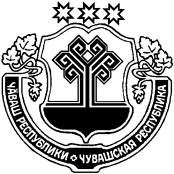 ШЁМЁРШЁ РАЙОН,ЧУВАШСКАЯ РЕСПУБЛИКАШЕМУРШИНСКИЙ РАЙОНШЁМЁРШЁ РАЙОН,ДЕПУТАТСЕН ПУХЁВ,ЙЫШЁНУ«     »   __________  № ___Шёмёршё ял.ШЕМУРШИНСКОЕ РАЙОННОЕСОБРАНИЕ ДЕПУТАТОВРЕШЕНИЕ «17» декабря 2018 г. № 24.8село Шемурша